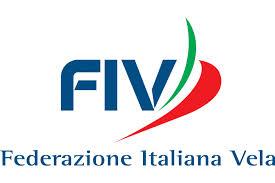 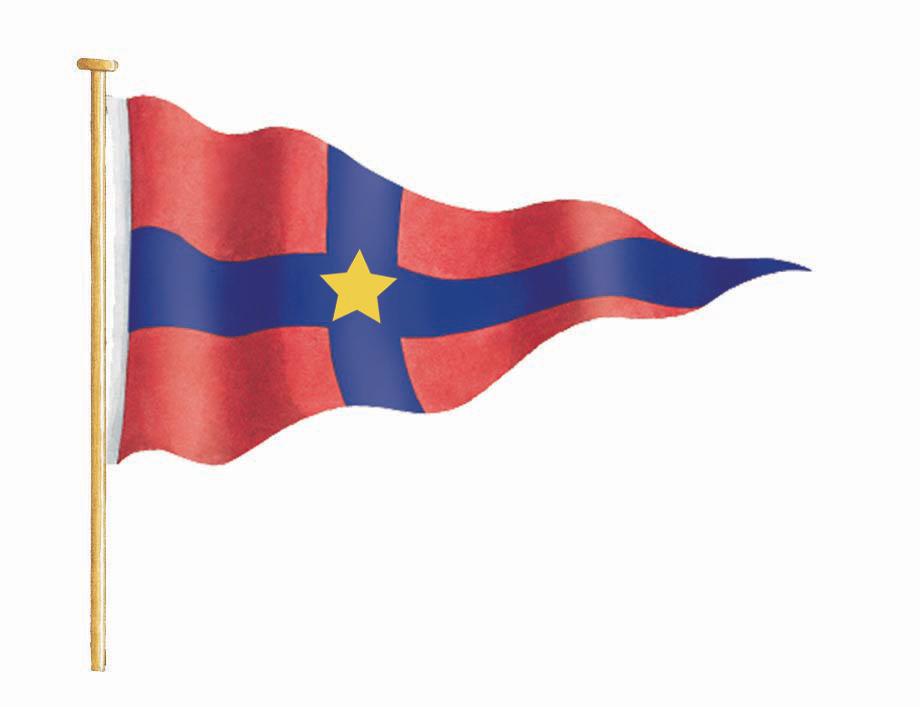 				      					Circolo del Remo e della Vela Italia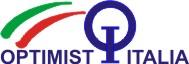 MODULO AFFIDO ATLETII/Il/la sottoscritti/o/a (nome-cognome)in qualità di genitori/e esercenti/e la potestà genitoriale con la compilazione del presente moduloautorizzano l’iscrizionedel minore (cognome/nome) Data e luogo di nascitaIl minore sopracitato sarà AFFIDATO al dirigente/istruttoreCognome/Nome nato/a ail	residente inAutorizzazione al trattamento dati personali (Privacy)I dati da Lei forniti verranno trattati secondo le modalità e per le finalità indicate ai paragrafi 2) e 3) dell’Informativa estesa di cui all’art. 13 del Regolamento UE n. 679/2016 pubblicata nel sito Federale.Il sottoscritto, preso atto della suddetta Informativa, dichiara di averla visionata.Informativa ex art. 13 D. Lgs. N. 196/2003I dati personali degli iscritti all’evento sportivo sono trattati in conformità al decreto legislativo 30 giugno 2003, n. 196. I dati personali sono raccolti al momento dell’iscrizione e sono forniti direttamente dagli interessati. Il mancato conferimento dei dati personali comporta l’impossibilità di accettare l’iscrizione stessa. I dati sono trattati in forma cartacea ed informatica dall’Organizzatore, per tutti gli adempimenti connessi all’organizzazione dell’evento al fine di fornire agli utenti informazioni sui partecipanti e sui risultati della gara. Gli stessi dati possono essere comunicati a dipendenti, collaboratori, ditte e/o società impegnate nell’organizzazione dell’evento e a consulenti dell’Organizzazione per i suddetti fini. In relazione agli eventuali dati sensibili in esso contenuti, gli iscritti sono chiamati ad esprimere espressamente il loro consenso per il trattamento degli stessi. Non è prevista la comunicazione, diffusione, trasmissione dei dati sensibili.Data		Firma	nati/o/a ailresidenti/e inVia n°c.a.p.	cell.Documento di identità (tipo):numeroLuogo e data di rilascioVia n°c.a.p.cell.Documento di identità (tipo):numerorilasciato ildella società AffiliataLuogo e dataFirma dell’esercente la potestà genitoriale